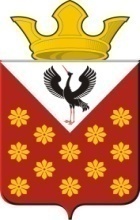 Российская  ФедерацияСвердловская областьБайкаловский районПостановлениеглавы Краснополянского сельского поселенияот 01 июня  2020 года  № 81Об утверждении учетной нормы площади жилого помещения и нормы предоставления площади жилого помещения, действующих на территории муниципального образования Краснополянское сельское поселение       В целях принятия малоимущих граждан на учет в качестве нуждающихся в улучшении жилищных условий и предоставления им жилых помещений по договорам социального найма, руководствуясь статьей 50 Жилищного кодекса Российской Федерации, Федеральным законом от 06.10.2003 N 131-ФЗ "Об общих принципах организации местного самоуправления в Российской Федерации", Уставом муниципального образования "Краснополянское сельское поселение", постановляю:    1. Признать Постановление Главы МО "Краснополянское сельское поселение" N 92 от 31.07.2009 года "Об утверждении учетной нормы площади жилого помещения и нормы предоставления площади жилого помещения на территории муниципального образования Краснополянское сельское поселение" утратившим силу.    2. Установить учетную норму площади жилого помещения на территории муниципального образования " Краснополянское сельское поселение ", исходя из которой определяется уровень обеспеченности малоимущих граждан общей площадью жилого помещения, в целях их принятия на учет в качестве нуждающихся в жилых помещениях, в размере 18 кв. м общей площади на одного человека.     3. Установить норму предоставления площади жилого помещения,  по договору социального найма на территории муниципального образования «Краснополянское сельское поселение", исходя из которой определяется размер общей площади жилого помещения, предоставляемого малоимущим гражданам по договору социального найма, в размере  18 кв. м общей площади на каждого члена семьи.     4. Осуществлять принятие на учет малоимущих граждан, в качестве нуждающихся в жилых помещениях, снятие с учета таких граждан и предоставление жилых помещений муниципального жилого фонда  по договорам социального найма малоимущим гражданам, состоящим на учете в качестве нуждающихся в предоставлении жилых помещений и гражданам признанным нуждающимися в предоставлении жилья,  руководствуясь учетной нормой и нормой предоставления, установленными настоящим Постановлением.     5. Опубликовать настоящее Постановление в газете "Информационный вестник" МО Краснополянское сельское поселение и путем размещения его полного текста на официальном сайте Краснополянского сельского поселения: www.krasnopolyanskoe.ru.;    6. Настоящее Постановление вступает в силу с момента его опубликования.    7. Контроль исполнения настоящего Постановления оставляю за собой.Глава  муниципального образования Краснополянское сельское поселение                                                   А.Н.Кошелев